Из текста найдут, напишут и вывесят на доске ответы на 2 вопроса1.«Какие уроки преподала учительница Лидия Михайловна?»     доброта, смелость, милосердие,                    чуткость, щедрость, честность, порядочность, благородство, красота, коммуникабельность, вспыльчивость, агрессивность(Смелость, так как она готова идти на риск, ради спасения главного героя; благородство – она не оправдывается перед директором и добивается, чтобы мальчик не пострадал; она чуткая, так как заметила то, что не замечали другие – что мальчик голодает и т. д.).об учительнице (связь с французским языком: слово доброта на французском языке бон- добро, доброе утро- бон мэ, добрый вечер- бонжур2.«Какие уроки получил мальчик?»Первый урок: «Настоящая мать всю жизнь заботится о своих детях, и дети должны быть благодарны ей за это». 
Второй урок: «Будь самостоятельным, гордым. Заботься о себе сам, не надейся на окружающих. Оправдывай доверие других». 
Третий урок: «Не горячись, уступи тем, кому все равно ничего не докажешь. Научись прощать обиды». 
Четвертый урок: «Будь принципиальным. Не пресмыкайся перед теми, кто сильнее тебя». 
Пятый урок: «Будь добрым и отзывчивым, люби людей. Помоги человеку в безвыходной ситуации». 
Шестой урок: «Будь гордым, настоятельно требуй, чтобы тебя уважали»Седьмой урок: «Будь щедрым, это качество воспитанного человека»
Делаем вывод: мальчик приобрел жизненный опыт, но память об уроках доброты он сохранил на всю жизнь. «Уроки французского»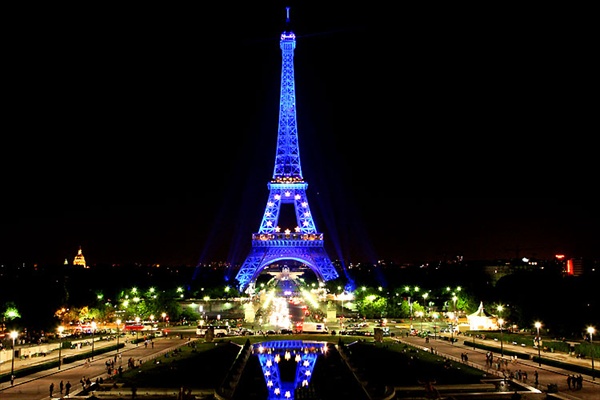 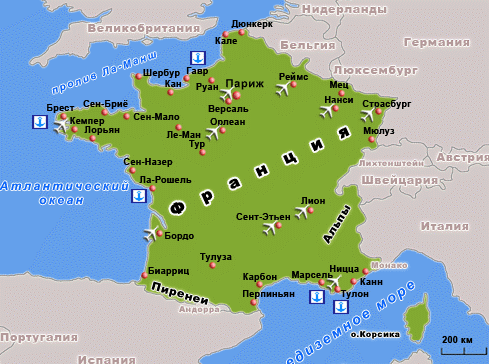 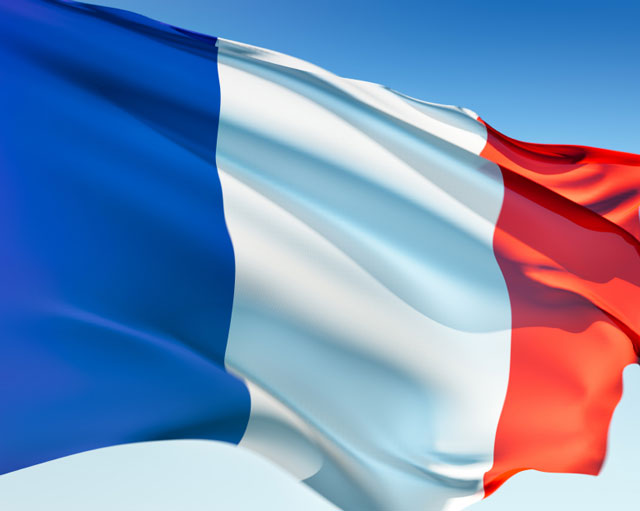 Лувр 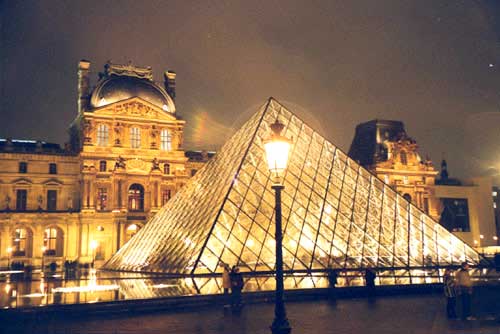 лазурное побережье Франции Монте-Карло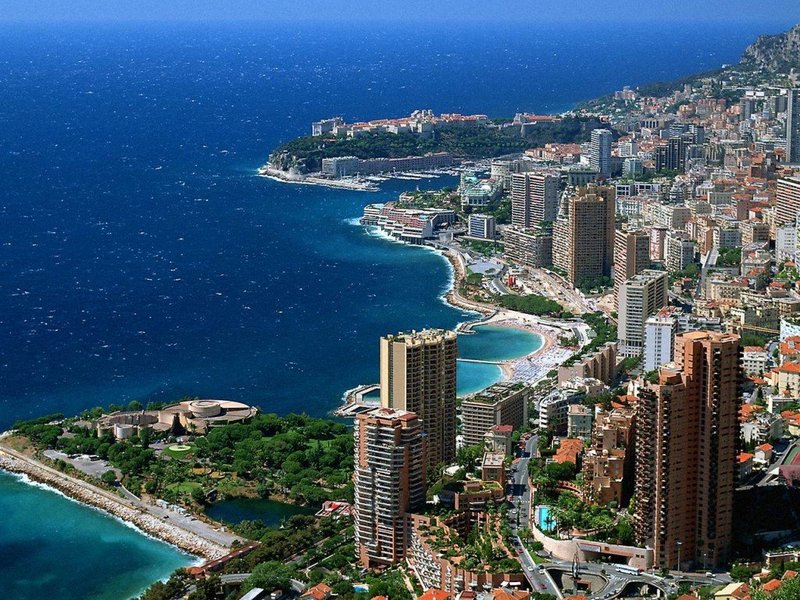 Москва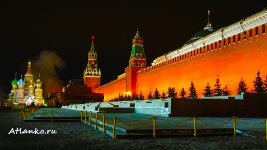 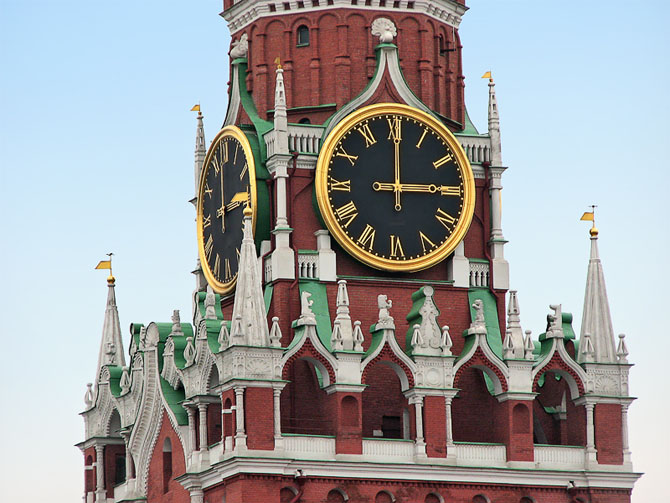 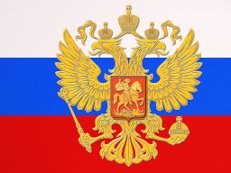 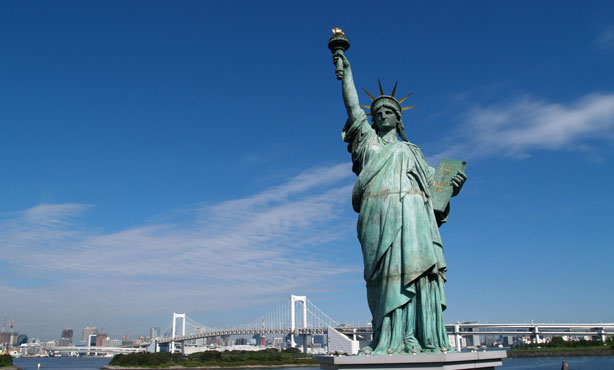 Статуя свободы